济宁北湖省级旅游度假区文化和旅游局2022年政府信息公开工作年度报告本报告由济宁北湖省级旅游度假区文化和旅游局按照《中华人民共和国政府信息公开条例》（以下简称《条例》）和《中华人民共和国政府信息公开工作年度报告格式》（国办公开办函〔2021〕30号）要求编制。本报告内容包括总体情况、主动公开政府信息情况、收到和处理政府信息公开申请情况、政府信息公开行政复议和行政诉讼情况、存在的主要问题及改进情况、其他需要报告的事项等六部分内容。本报告所列数据的统计期限自2022年1月1日起至2022年12月31日止。本报告电子版可在“中国·济宁”政府门户网站（http://bhdjq.jining.gov.cn/）查阅或下载。如对本报告有疑问，请与济宁北湖省级旅游度假区文化和旅游局联系（地址：济宁市太白湖新区荷花南首济宁游客服务中心，联系电话：0537-6726097）。一、总体情况2022年，济宁北湖省级旅游度假区文化和旅游局在区党工委、管委会的正确领导下，认真贯彻落实《中华人民共和国政府信息公开条例》（以下简称《条例》）和《中华人民共和国政府信息公开工作年度报告格式》（国办公开办函〔2021〕30号），根据政务公开工作的要求，持续深化重点信息领域公开，不断完善政务公开内容，各项工作取得了明显成效。（一）主动公开情况2022年度我局在政府信息公开系统发布信息共计34条，包括本单位机构职能、财政预决算信息、工作动态等政府信息；在中央级、省级、市级媒体发布各类信息共计317条，其中报刊类发布51条，广播电视类发布45条，融媒体类发布109条，学习强国发布72条，新闻发布会发布1场，区级融媒体发布39条；在太白湖景区微信公众号全年发布稿件42篇，为进行文旅政策宣传、提升太白湖文旅品牌形象、促进公众监督等方面发挥了重要作用。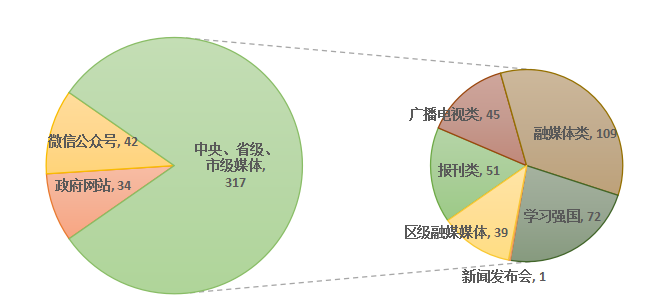 （二）依申请公开情况2022年我局共受理政府信息公开申请数量0件，其中，依申请公开0件，没有收取依申请公开信息相关费用。（三）政府信息管理情况一是完善政务公开制度。我局主要领导、分管领导高度重视政务公开工作，科室人员认真执行相关工作要求，全面规范做好政务公开各项工作。二是积极发布动态调整信息。在信息形成或变更时及时公开，保证政务公开工作与业务工作同步进行。三是做好规范性文件管理，推进规范性文件管理各项工作。四是严格遵守政府信息集成发布、精准推送、智能查询、管理利用等方面相关工作要求，推进相关工作开展。（四）政府信息公开平台建设情况2022年，我局积极贯彻落实政务公开工作要求，通过济宁市太白湖新区管委会网站，中央级、省级、市级各大媒体，举办发布会，太白湖景区微信公众号等方式对太白湖新区内文旅工作动态进行宣传、发布，主动发布和及时更新相关工作。同时，积极答复政务热线，解决群众反映的问题。（五）监督保障情况一是完善工作机制。我局政务公开工作由综合科牵头，协调各科室配合，及时发布相关工作信息，保证政务公开信息的时效性、完整性和规范化。二是加强人员培训。积极参与上级部门组织的相关培训，强化政府信息公开队伍建设，提高政务公开工作的水平。三是做好监督指导。对拟公开的政府信息按照先审查、后发布，并通过面对面指导、微信交流、电话指导等形式，交流政务公开相关工作。同时在区党政办的指导下，及时查找、整改存在的问题，积极接受上级主管部门的监督检查，接受社会监督。二、主动公开政府信息情况三、收到和处理政府信息公开申请情况四、政府信息公开行政复议、行政诉讼情况五、存在的主要问题及改进情况2022年，我局在政府信息公开工作方面取得了一些成效，但仍存在以下不足：一是政务信息主动公开的信息内容需进一步全面和深化，二是政务信息公开的内部工作机制有待完善和加强。2023年我局将从以下方面作进一步改进和加强，确保信息公开工作规范有序开展。第一，要认真贯彻落实政务公开相关文件精神，结合工作实际，及时调整政务公开内容，准确把握重点，扩展政务公开内容的内容和范围，并进一步加强政务公开内容的规范。第二，切实做好政务公开工作，推动政务公开工作进行，加强政务公开工作人员的学习和培训，提高工作人员能力和专业素养，提升整体工作水平。六、其他需要报告的事项（一）依据《政府信息公开信息处理费管理办法》收取信息处理费的情况需在此专门报告本年我局未发生收取信息处理费的情况。（二）本行政机关落实上级年度政务公开工作要点情况2022年我局积极贯彻落实省、市、区关于政务公开工作的各项要求，及时查收政务公开相关工作信息，并按照《济宁太白湖新区管委会2022年政务公开工作要点》等政务公开工作要求，及时将相关信息进行公开。（三）本行政机关人大代表建议和政协提案办理结果公开情况2022年，我局共承办人大评议和政协提案0件。（四）本行政机关年度政务公开工作创新情况2022年11月11日，太白湖新区召开“增进民生福祉 绘就暖心答卷”系列专题新闻发布会文化惠民专场。发布会上，齐鲁晚报、济宁日报记者针对我区文化惠民情况进行提问，我局副局长谢新峰、办公室主任范秀罗进行现场解答。（五）本行政机关政府信息公开工作年度报告数据统计需要说明的事项无。（六）本行政机关认为需要报告的其他事项无。（七）其他有关文件专门要求通过政府信息公开工作年度报告予以报告的事项无。第二十条第（一）项第二十条第（一）项第二十条第（一）项第二十条第（一）项信息内容本年制发件数本年废止件数现行有效件数规章　　0　　0　　0行政规范性文件　　0　　0　　0第二十条第（五）项第二十条第（五）项第二十条第（五）项第二十条第（五）项信息内容本年处理决定数量本年处理决定数量本年处理决定数量行政许可　　0　　0　　0第二十条第（六）项第二十条第（六）项第二十条第（六）项第二十条第（六）项信息内容本年处理决定数量本年处理决定数量本年处理决定数量行政处罚　　0　　0　　0行政强制　　0　　0　　0第二十条第（八）项第二十条第（八）项第二十条第（八）项第二十条第（八）项信息内容本年收费金额（单位：万元）本年收费金额（单位：万元）本年收费金额（单位：万元）行政事业性收费　　0　　0　　0（本列数据的勾稽关系为：第一项加第二项之和，等于第三项加第四项之和）（本列数据的勾稽关系为：第一项加第二项之和，等于第三项加第四项之和）（本列数据的勾稽关系为：第一项加第二项之和，等于第三项加第四项之和）申请人情况申请人情况申请人情况申请人情况申请人情况申请人情况申请人情况（本列数据的勾稽关系为：第一项加第二项之和，等于第三项加第四项之和）（本列数据的勾稽关系为：第一项加第二项之和，等于第三项加第四项之和）（本列数据的勾稽关系为：第一项加第二项之和，等于第三项加第四项之和）自然人法人或其他组织法人或其他组织法人或其他组织法人或其他组织法人或其他组织总计（本列数据的勾稽关系为：第一项加第二项之和，等于第三项加第四项之和）（本列数据的勾稽关系为：第一项加第二项之和，等于第三项加第四项之和）（本列数据的勾稽关系为：第一项加第二项之和，等于第三项加第四项之和）自然人商业企业科研机构社会公益组织法律服务机构其他总计一、本年新收政府信息公开申请数量一、本年新收政府信息公开申请数量一、本年新收政府信息公开申请数量0000000二、上年结转政府信息公开申请数量二、上年结转政府信息公开申请数量二、上年结转政府信息公开申请数量0000000三、本年度办理结果（一）予以公开（一）予以公开0000000三、本年度办理结果（二）部分公开（区分处理的，只计这一情形，不计其他情形）（二）部分公开（区分处理的，只计这一情形，不计其他情形）0000000三、本年度办理结果（三）不予公开1.属于国家秘密0000000三、本年度办理结果（三）不予公开2.其他法律行政法规禁止公开0000000三、本年度办理结果（三）不予公开3.危及“三安全一稳定”0000000三、本年度办理结果（三）不予公开4.保护第三方合法权益0000000三、本年度办理结果（三）不予公开5.属于三类内部事务信息0000000三、本年度办理结果（三）不予公开6.属于四类过程性信息0000000三、本年度办理结果（三）不予公开7.属于行政执法案卷0000000三、本年度办理结果（三）不予公开8.属于行政查询事项0000000三、本年度办理结果（四）无法提供1.本机关不掌握相关政府信息0000000三、本年度办理结果（四）无法提供2.没有现成信息需要另行制作0000000三、本年度办理结果（四）无法提供3.补正后申请内容仍不明确0000000（五）不予处理1.信访举报投诉类申请0000000（五）不予处理2.重复申请0000000（五）不予处理3.要求提供公开出版物0000000（五）不予处理4.无正当理由大量反复申请0000000（五）不予处理5.要求行政机关确认或重新出具已获取信息0000000（六）其他处理1.申请人无正当理由逾期不补正、行政机关不再处理其政府信息公开申请0000000（六）其他处理2.申请人逾期未按收费通知要求缴纳费用、行政机关不再处理其政府信息公开申请0000000（六）其他处理3.其他0000000（七）总计（七）总计0000000四、结转下年度继续办理四、结转下年度继续办理四、结转下年度继续办理0000000行政复议行政复议行政复议行政复议行政复议行政诉讼行政诉讼行政诉讼行政诉讼行政诉讼行政诉讼行政诉讼行政诉讼行政诉讼行政诉讼结果维持结果纠正其他
结果尚未
审结总计未经复议直接起诉未经复议直接起诉未经复议直接起诉未经复议直接起诉未经复议直接起诉复议后起诉复议后起诉复议后起诉复议后起诉复议后起诉结果维持结果纠正其他
结果尚未
审结总计结果
维持结果
纠正其他
结果尚未
审结总计结果
维持结果
纠正其他
结果尚未
审结总计000000000000000